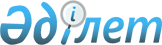 О внесении дополнений и изменения в постановление Правительства Республики Казахстан от 8 октября 2003 года № 1037Постановление Правительства Республики Казахстан от 7 апреля 2011 года № 402

      Правительство Республики Казахстан ПОСТАНОВЛЯЕТ:

      1. Внести в постановление Правительства Республики Казахстан от 8 октября 2003 года № 1037 «Об утверждении нормативов возмещения потерь сельскохозяйственного и лесохозяйственного производства, вызванных изъятием сельскохозяйственных и лесных угодий для использования их в целях, не связанных с ведением сельского и лесного хозяйства, и Правил возмещения потерь сельскохозяйственного производства с зачетом сумм, затрачиваемых на восстановление угодий» (САПП Республики Казахстан, 2003 г., № 41, ст. 432) следующие дополнения и изменение:



      заголовок дополнить словами «, а также возмещения потерь и убытков лесохозяйственного производства»;



      в преамбуле после слова «года» дополнить словами «и Лесным кодексом Республики Казахстан от 8 июля 2003 года»;



      подпункт 3) пункта 1 дополнить словами «, а также возмещения потерь и убытков лесохозяйственного производства»;



      правила возмещения потерь сельскохозяйственного производства с зачетом сумм, затрачиваемых на восстановление угодий, утвержденные указанным постановлением, изложить в новой редакции согласно приложению к настоящему постановлению.



      2. Настоящее постановление вводится в действие со дня первого официального опубликования.      Премьер-Министр

      Республики Казахстан                             К. Масимов

Приложение         

к постановлению Правительства

Республики Казахстан    

от 7 апреля 2011 года № 402 Утверждены          

постановлением Правительства

Республики Казахстан     

от 8 октября 2003 года № 1037 

Правила

возмещении потерь сельскохозяйственного производства с

зачетом сумм, затрачиваемых на восстановление угодий, а также

возмещения потерь и убытков лесохозяйственного производства

      1. Настоящие Правила (далее - Правила) устанавливают порядок возмещения потерь сельскохозяйственного производства с зачетом сумм, затрачиваемых на восстановление угодий, а также возмещения потерь и убытков лесохозяйственного производства.



      2. Возмещение потерь сельскохозяйственного производства с зачетом сумм, затрачиваемых на восстановление угодий, осуществляется согласно нормативов возмещение потерь сельскохозяйственного производства, вызванных изъятием сельскохозяйственных угодий для использования их в целях, не связанных с ведением сельского хозяйства (далее - нормативы возмещения потерь сельскохозяйственного производства).



      3. Возмещение потерь лесохозяйственного производства осуществляется юридическими и физическими лицами, которым предоставляются земельные участки, в соответствии с расчетами, составленными государственными учреждениями лесного хозяйства согласно нормативам возмещения потерь лесохозяйственного производства, вызванных изъятием лесных угодий для использования их в целях, не связанных с ведением лесного и сельского хозяйства.



      Возмещение убытков лесохозяйственного производства включает возмещение реального ущерба лесохозяйственному производству и возмещение упущенной выгоды в соответствии с гражданским законодательством.



      4. Возмещение потерь сельскохозяйственного производства с зачетом сумм, затрачиваемых на восстановление угодий, осуществляется юридическими и физическими лицами, которым предоставляются земельные участки, при условии нанесения ими плодородного слоя почвы на малопродуктивные или непродуктивные угодья за счет своих средств.



      При нанесении плодородного слоя почвы на малопродуктивные или непродуктивные угодья за счет средств юридического или физического лица, которому предоставляется земельный участок, в землеустроительном проекте дополнительно устанавливаются:



      местонахождение, площадь и вид угодий земельного участка, на который предусматривается нанесение плодородного слоя почвы;



      объемы наносимого плодородного слоя почвы;



      сумма (стоимость) затрат на восстановление угодий;



      размеры потерь с зачетом сумм, затраченных на восстановление угодий.



      5. Выбор земельного участка, на котором предусматривается нанесение плодородного слоя почвы на малопродуктивные или непродуктивные угодья, осуществляется на основании заключения комиссии, создаваемой местным исполнительным органом.



      6. Размеры подлежащих возмещению потерь сельскохозяйственного производства с зачетом сумм, затраченных на восстановление угодий, определяются как разница между стоимостью потерь, определенных по нормативам возмещения потерь сельскохозяйственного производства и стоимостью затрат на восстановление угодий.



      7. Размеры потерь сельскохозяйственного производства с зачетом сумм, затрачиваемых на восстановление угодий, определенные в соответствии с пунктом 6 настоящих Правил, а также размеры потерь и убытков лесохозяйственного производства, определенные в соответствии с пунктом 3 настоящих Правил, согласовываются с лицом, которому предоставляется земельный участок, и оформляются актом, утверждаемым решением местного исполнительного органа о предоставлении права на земельный участок.



      8. Потери и убытки подлежат возмещению в доход республиканского бюджета в шестимесячный срок с момента принятия решения о предоставлении права на земельный участок или изменении целевого назначения сельскохозяйственных и лесных угодий.
					© 2012. РГП на ПХВ «Институт законодательства и правовой информации Республики Казахстан» Министерства юстиции Республики Казахстан
				